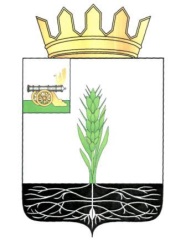 АДМИНИСТРАЦИЯ МУНИЦИПАЛЬНОГО ОБРАЗОВАНИЯ 
«ПОЧИНКОВСКИЙ  РАЙОН»  СМОЛЕНСКОЙ ОБЛАСТИП О С Т А Н О В Л Е Н И Е О внесении изменений в постановление Администрации муниципального образования «Починковский район» Смоленской области от 29.12.2014 № 179  Администрация муниципального образования «Починковский район» Смоленской области п о с т а н о в л я е т:Внести в постановление Администрации муниципального образования «Починковский район» Смоленской области от 29.12.2014 № 179 «Об утверждении муниципальной программы  «Капитальный ремонт и ремонт автомобильных дорог общего пользования муниципального образования Починковского городского поселения Починковского района Смоленской области», (в редакции постановлений Администрации муниципального образования «Починковский район» Смоленской области от 25.03.2015 № 38, от 25.06.2015 № 73, от 04.09.2015 № 97, от 17.09.2015 № 99, от 30.09.2015 № 105,  от 09.10.2015 № 112, от 20.11.2015 №160, от 25.02.2016 №25, от 11.03.2016 №32, от 04.04.2016 № 56, от 17.05.2016 №95, от 26.05.2016 №111, от 13.07.2016 № 142, от 20.09.2016 № 189, от  14.10.2016 №203, от 27.01.2017 № 16-адм, от 23.03.2017 № 76-адм, от 27.09.2017 № 166-адм, от 12.03.2018 № 27-адм, от 03.09.2018 №117-адм., от 11.11.2019 №122-адм., от 20.02.2020 № 51-адм.) следующие изменения:1) в преамбуле слова «постановлением Администрации муниципального образования «Починковский район» Смоленской области от 13.09.2013 № 94 «Об утверждении Порядка разработки и реализации муниципальных программ муниципального образования «Починковский район»  Смоленской области и Порядка проведения оценки эффективности реализации муниципальных программ муниципального образования «Починковский район»  Смоленской области» заменить словами «постановлением Администрации муниципального образования «Починковский район» Смоленской области от 28.01.2022 № 9-адм «Об утверждении Порядка принятия решения о разработке муниципальных программ, их формирования и реализации в муниципальном образовании «Починковский район» Смоленской области»;2) муниципальную программу «Капитальный ремонт и ремонт автомобильных дорог общего пользования муниципального образования Починковского городского поселения Починковского района Смоленской области», утвержденную указанным постановлением, изложить в новой редакции (прилагается).Глава муниципального образования «Починковский район» Смоленской области                                              А.В. Голуб                                                                     МУНИЦИПАЛЬНАЯ программа«Капитальный ремонт и ремонт автомобильных дорог общего пользования муниципального образования Починковского городского поселения Починковского района Смоленской области»П А С П О Р Тмуниципальной программыОсновные положения2.Показатели муниципальной программы3.Структура муниципальной программы4.Финансовое обеспечение муниципальной программыРаздел 1. Общая характеристика социально – экономической сферы реализации муниципальной программыПротяженность автомобильных дорог в границах Починковского городского поселения Починковского района Смоленской области составляет – 5,346 км. В связи с переходом в 1991 году Российской Федерации к рыночной экономике резко сократились объемы государственных капитальных вложений в реконструкцию, строительство и содержание автомобильных дорог. Не проводился не только капитальный ремонт автомобильных дорог, но и работы по текущему содержанию не проводились в необходимых объемах. В настоящее время 70% автомобильных дорог с твердым покрытием не соответствуют техническим параметрам и уровню инженерного оснащения.  Проблема особенно обострилась в последнее время в связи с недостаточным финансированием для сохранения существующей сети дорог, а тем более для ее модернизации (капитального ремонта). Большая часть автомобильных дорог имеет недостаточную прочность и ровность покрытия со значительной сеткой трещин, выбоин и низким коэффициентом сцепления. Реализуемые в последние годы мероприятия по улучшению дорожно-транспортной ситуации  велись по следующим направлениям: - ограничение пропуска большегрузного транспорта на автомобильных дорогах г. Починка; - повышение прочности дорожных покрытий за счет проведения ремонтов отдельных участков.Однако прогнозы сохранения высоких темпов автомобилизации и ограниченности бюджетных возможностей говорят о том, что принимаемые меры не могут обеспечить устойчивый и долговременный положительный эффект. Необходим ремонт всего дорожного полотна. В противном случае, дорожно-транспортная ситуация  будет ухудшаться с каждым годом, что неминуемо приведет к замедлению темпов социально-экономического развития, к росту дорожно-транспортных происшествий и ухудшению условий проживания граждан. Увеличение количества автотранспортных средств у населения и высокий уровень интенсивности их эксплуатации существенно обостряет проблему безопасности дорожного движения при сохранении тенденции увеличения человеческих и экономических потерь, а также негативного влияния на окружающую среду.Недостаточный уровень развития дорожной сети Починковского городского поселения по сравнению с темпами роста автотранспортных средств, приводит к сдерживанию социально-экономического развития. Для обследования состояния улично-дорожной сети, а также разработки программ для улучшения состояния улично-дорожной сети на перспективу, обеспечения сохранности автомобильных дорог общего пользования местного значения и искусственных сооружений на них от воздействия сверхнормативных нагрузок, повышения уровня безопасности дорожного движения необходимо осуществление работ по оценке состояния автомобильных дорог, сбор и анализ информации о параметрах, характеристиках и условиях функционирования автомобильных дорог  и дорожных сооружений, наличие дефектов и причин их появления, характеристика транспортных потоков и другой необходимой информации. Проектирование организации дорожного движения необходимо для проведения организации дорожного движения в соответствии с действующими нормами и правилами дорожного движения и повышения уровня безопасности дорожного движения.Цель данной программы состоит в оценке состояния автомобильных дорог, получения полной, объективной и достоверной информации о транпортно-эксплуатационном состоянии автомобильных дорог, условиях их работы и степени соответствия фактических потребительских свойств, параметров и характеристик требованиям движения, что является исходной точкой для эффективного использования средств, направляемых на реконструкцию, ремонт, капитальный ремонт и содержание дорожной сети.Капитальный ремонт и ремонт автомобильной дороги представляет собой комплекс работ по замене и (или) восстановлению конструктивных элементов автомобильной дороги, дорожных сооружений и (или) их частей, выполнение которых осуществляется в пределах установленных допустимых значений и технических характеристик класса и категории автомобильной дороги и при выполнении которых затрагиваются конструктивные и иные характеристики надежности и безопасности автомобильной дороги и не изменяются границы полосы отвода автомобильной дороги. Наиболее распространенными дефектами асфальтобетонных покрытий являются износ, выкрашивание, выбоины, трещины, и т.д.2. Приоритеты региональной государственной политики в сфере реализации муниципальной программы, цели, целевые показатели, описание ожидаемых конечных результатов, сроки и этапы реализации муниципальной программыМуниципальная программа базируется на положениях Федерального закона от 08.11.2007 №257-ФЗ «Об автомобильных дорогах и дорожной деятельности в Российской Федерации и о внесении изменений в отдельные законодательные акты Российской Федерации», Федерального закона от 06.10.2003 №131-ФЗ «Об общих принципах организации местного самоуправления в Российской Федерации», Федеральной целевой программы «Развитие транспортной системы России (2010 - 2015 годы)», утвержденной постановлением Правительства Российской Федерации от 05.12.2001 № 848, национального проекта «Безопасные и качественные автомобильные дороги».Приоритетами государственной политики в сфере дорожного хозяйства и транспорта на территории муниципального образования Починковского городского поселения Починковского района Смоленской области являются: - сохранение существующей сети автомобильных дорог - переход на нормативное содержание автомобильных дорог, соблюдение межремонтных сроков по капитальному ремонту и ремонту автомобильных дорог в соответствии с требованием строительных норм; - развитие опорной сети автомобильных дорог общего пользования, обеспечивающее увеличение протяженности автомобильных дорог местного значения, соответствующих нормативным требованиям, и повышение пропускной способности дорожной сети, модернизация искусственных сооружений; - совершенствование системы планирования развития дорожного хозяйства, ориентированной на достижение целевых показателей транспортно-эксплуатационного состояния по развитию автомобильных дорог общего пользования межмуниципального и местного значения; Целью муниципальной программы являются: - увеличение продолжительности сети автомобильных дорог общего пользования муниципального образования Починковского городского поселения Починковского района Смоленской области, соответствующих нормативным требованиям к транспортно-эксплуатационным показателям;- сокращение транспортных издержек, улучшение качества и снижение временных перевозок грузов и пассажиров автомобильным транспортом;- повышение безопасности дорожного движения, сокращение количества дорожно-транспортных происшествий и потерь от них;- снижение отрицательного воздействия транспортно-дорожного комплекса на окружающую среду.Целевыми показателями реализации муниципальной программы являются: - показатель  «Протяженность автомобильных дорог общего пользования  местного значения, соответствующих нормативным требованиям к транспортно-эксплуатационным показателям»;- расширение сети дорог общего пользования местного значения с твердым покрытием, их ремонт и доведение транспортно-эксплуатационных показателей до нормативных требований.В ходе реализации муниципальной программы предполагается  достичь следующих результатов: - увеличение протяженности сети автомобильных дорог общего пользования и искусственных сооружений муниципального образования Починковского городского поселения Починковского района Смоленской области, соответствующих нормативным требованиям к транспортно-эксплуатационным показателям:в 2015 году на 4,6 км, в 2016 году на 4,6 км, в 2017 году на 4,85 км, в 2018 году на 3,5 км, в 2019 году на 1,4 км, в 2020 году на 2,5 км, в 2021 году на 1,9 км, в 2022 году на 1,7 км, в 2023 году на 1,3 км, в 2024 году на 1,3 кмСрок реализации муниципальной программы – 2015-2024 год.3. Обобщенная характеристика основных мероприятий, входящих  в состав муниципальной программы.Реализация муниципальной программы достигается посредством выполнения основных мероприятий муниципальной программы. Механизм реализации мероприятии заключается в реализации следующих мероприятий:- проектирование и строительство (реконструкция) автомобильных дорог общего пользования местного значения и дорожных сооружений, являющихся их технологической частью (искусственных дорожных сооружений);- содержание автомобильных дорог общего пользования местного значения и дорожных сооружений, являющихся их технологической частью (искусственных дорожных сооружений);  - ремонт автомобильных дорог общего пользования местного значения и дорожных сооружений, являющихся их технологической частью (искусственных дорожных сооружений); - капитальный ремонт автомобильных дорог общего пользования местного значения и дорожных сооружений, являющихся их технологической частью (искусственных дорожных сооружений);- межевание, кадастровый учет,  оформление в собственность автомобильных дорог общего пользования местного значения на  территории муниципального образования Починковского городского поселения Починковского района Смоленской области.План реализации муниципальной программы  представлен в Приложении № 2 к муниципальной программе.При реализации муниципальной программы руководствуются федеральным и областным законодательством: - Федеральным законом  от 06 октября 2003 №131-ФЗ «Об общих принципах организации местного самоуправления в Российской Федерации»;- Федеральным законом от 08.11.2007 № 257-ФЗ «Об автомобильных дорогах и о дорожной деятельности в Российской Федерации и о внесении изменений в отдельные законодательные акты Российской Федерации»;- Законом Смоленской области «О дорожном фонде Смоленской области». Раздел 2. ПАСПОРТАкомплексов процессных мероприятийПАСПОРТкомплекса процессных мероприятий«Развитие сети автомобильных дорог общего пользования местного значения» Общие положенияПоказатели реализации комплекса процессных мероприятийРаздел 3. СВЕДЕНИЯо финансировании структурных элементов муниципальной программы «Капитальный ремонт и ремонт автомобильных дорог общего пользования муниципального образования Починковского городского поселения Починковского района Смоленской области»от12.09.2022№0118-адмУТВЕРЖДЕНАпостановлением Администрации муниципального образования «Починковский район» Смоленской области от 29.12.2014 №179 (в редакции постановлений Администрации муниципального образования «Починковский район» Смоленской области от 25.03.2015 №38, от 25.06.2015 №73, от 04.09.2015 №97, от 17.09.2015 №99, от 30.09.2015 №105,  от 09.10.2015 №112, от 20.11.2015 №160, от 25.02.2016 №25, от 11.03.2016 №32, от 04.04.2016 № 56, от 17.05.2016 №95, от 26.05.2016 №111, от 13.07.2016 №142, от 20.09.2016 №189, от  14.10.2016 № 203, от 27.01.2017 № 16-адм, от 23.03.2017 № 76-адм, от 27.09.2017 № 166-адм, от 12.03.2018 № 27-адм, от 03.09.2018 №117-адм, от 11.11.2019 №122-адм, от 20.02.2020 № 51-адм, от 23.07.2021 №106-адм)Наименование муниципальной программыМуниципальная программа «Капитальный ремонт и ремонт автомобильных дорог общего пользования муниципального образования Починковского городского поселения Починковского района Смоленской области»Ответственный исполнительОтдел строительства и жилищно-коммунального хозяйства Администрации муниципального образования «Починковский район» Смоленской области, начальник Миллер Екатерина АнатольевнаПериод реализации муниципальной программыЭтап I: 2015 – 2021годы;Этап II: 2022 – 2024 годыЦели муниципальной программы- увеличение протяженности сети автомобильных дорог общего пользования муниципального образования Починковского городского поселения Починковского района Смоленской области;- протяженность автомобильных дорог общего пользования  местного значения, соответствующих нормативным требованиям к транспортно-эксплуатационным показателям увеличение продолжительности сети автомобильных дорог общего пользования муниципального образования Починковского городского поселения Починковского района Смоленской области, соответствующих нормативным требованиям к транспортно-эксплуатационным показателям;- сокращение транспортных издержек, улучшение качества и снижение временных перевозок грузов и пассажиров автомобильным транспортом;- повышение безопасности дорожного движения, сокращение количества дорожно-транспортных происшествий и потерь от них;- снижение отрицательного воздействия транспортно-дорожного комплекса на окружающую среду.Объемы финансового обеспечения за весь период реализацииОбщий объем финансирования Муниципальной программы составляет 336 020,0  тыс. руб.: 2015 – 2021 годы – 210 842,9 тыс. руб., из них:- средства местного бюджета – 68 053,2 тыс. руб.;- средства областного бюджета – 142 789,7 тыс. руб.;2022 год – 98 320,6 тыс. руб., из них:- средства федерального,  областного бюджета – 82 122,1 тыс. руб.;- средства местного бюджета – 16 198,5 тыс. руб.2023 год – 13 551,5 тыс. руб., из них:- средства местного бюджета– 13 551,5 тыс. руб.;2024 год – 13 305,0 тыс. руб., из них:- средства местного бюджета– 13 305,0 тыс. руб.Влияние на достижение целей государственных программ Российской Федерациисвязь с государственными программами Российской Федерации не предусмотренаНаименование показателяЕдиница измеренияБазовое значение показателяПланируемое значение показателяПланируемое значение показателяПланируемое значение показателяНаименование показателяЕдиница измеренияБазовое значение показателяочередной финансовый год1-й год планового периода2-й год планового периода2021202220232024Содержание, текущий, капитальный ремонт автомобильных дорогед.1311№
п/пЗадача структурного элементаКраткое описание ожидаемых эффектов от реализации задачи структурного элементаКраткое описание ожидаемых эффектов от реализации задачи структурного элементаКраткое описание ожидаемых эффектов от реализации задачи структурного элементаСвязь с показателями1233341. Региональный проект «Дорожная сеть»1. Региональный проект «Дорожная сеть»1. Региональный проект «Дорожная сеть»1. Региональный проект «Дорожная сеть»1. Региональный проект «Дорожная сеть»1. Региональный проект «Дорожная сеть»Руководитель регионального проекта (должность, фамилия, имя, отчество руководителя регионального проекта) / срок реализации (год начала  год окончания)Руководитель регионального проекта (должность, фамилия, имя, отчество руководителя регионального проекта) / срок реализации (год начала  год окончания)Руководитель регионального проекта (должность, фамилия, имя, отчество руководителя регионального проекта) / срок реализации (год начала  год окончания)Руководитель регионального проекта (должность, фамилия, имя, отчество руководителя регионального проекта) / срок реализации (год начала  год окончания)Руководитель регионального проекта (должность, фамилия, имя, отчество руководителя регионального проекта) / срок реализации (год начала  год окончания)Руководитель регионального проекта (должность, фамилия, имя, отчество руководителя регионального проекта) / срок реализации (год начала  год окончания)1.1Приведение в нормативное состояние автомобильных дорог и искусственных дорожных сооружений в рамках реализации национального проекта» Безопасные и качественные дороги»Доведение   транспортно-эксплуатационных  показателей автомобильных дорог до нормативных  требованийДоведение   транспортно-эксплуатационных  показателей автомобильных дорог до нормативных  требованийДоведение   транспортно-эксплуатационных  показателей автомобильных дорог до нормативных  требований- увеличение протяженности сети автомобильных дорог общего пользования муниципального образования Починковского городского поселения Починковского района Смоленской области, соответствующих нормативным требованиям к транспортно-эксплуатационным показателям2. Комплекс процессных мероприятий «Развитие сети автомобильных дорог общего пользования местного значения»2. Комплекс процессных мероприятий «Развитие сети автомобильных дорог общего пользования местного значения»2. Комплекс процессных мероприятий «Развитие сети автомобильных дорог общего пользования местного значения»2. Комплекс процессных мероприятий «Развитие сети автомобильных дорог общего пользования местного значения»2. Комплекс процессных мероприятий «Развитие сети автомобильных дорог общего пользования местного значения»2. Комплекс процессных мероприятий «Развитие сети автомобильных дорог общего пользования местного значения»Ответственный за разработку и реализацию комплекса процессных мероприятийОтветственный за разработку и реализацию комплекса процессных мероприятийОтветственный за разработку и реализацию комплекса процессных мероприятийНачальник Отдела строительства и жилищно-коммунального хозяйства Администрации муниципального образования «Починковский район» Смоленской области Миллер Е. А.Начальник Отдела строительства и жилищно-коммунального хозяйства Администрации муниципального образования «Починковский район» Смоленской области Миллер Е. А.Начальник Отдела строительства и жилищно-коммунального хозяйства Администрации муниципального образования «Починковский район» Смоленской области Миллер Е. А.2.1Реализация мероприятий по увеличению протяженности автомобильных дорог общего пользования  местного значения, соответствующих нормативным требованиям к транспортно-эксплуатационным показателямПроведение реконструкции, капитального    ремонта и ремонта объектов улично-дорожной сети муниципального образования Починковского городского поселения Починковского района Смоленской области, доведение   транспортно-эксплуатационных  показателей автомобильных дорог до нормативных  требованийПроведение реконструкции, капитального    ремонта и ремонта объектов улично-дорожной сети муниципального образования Починковского городского поселения Починковского района Смоленской области, доведение   транспортно-эксплуатационных  показателей автомобильных дорог до нормативных  требований- увеличение протяженности сети автомобильных дорог общего пользования муниципального образования Починковского городского поселения Починковского района Смоленской области, соответствующих нормативным требованиям к транспортно-эксплуатационным показателям- увеличение протяженности сети автомобильных дорог общего пользования муниципального образования Починковского городского поселения Починковского района Смоленской области, соответствующих нормативным требованиям к транспортно-эксплуатационным показателямИсточник финансового обеспеченияОбъем финансового обеспечения по годам реализации(тыс. рублей)Объем финансового обеспечения по годам реализации(тыс. рублей)Объем финансового обеспечения по годам реализации(тыс. рублей)Объем финансового обеспечения по годам реализации(тыс. рублей)Источник финансового обеспечениявсего2022 год2023 год2024 год12345В целом по муниципальной программе, в том числе:125 177,198 320,613 551,513 305,0средства федерального,  областного бюджета82 122,182 122,10,000,00средства местного бюджета43 055,016 198,513 551,513 305,0Ответственный за выполнение комплекса процессных мероприятийНачальник Отдела строительства и жилищно-коммунального хозяйства Администрации муниципального образования «Починковский район» Смоленской области Миллер Е.А.Связь с муниципальной программой Муниципальная программа «Капитальный ремонт и ремонт автомобильных дорог общего пользования муниципального образования Починковского городского поселения Починковского района Смоленской области»№ п/пНаименование показателя реализацииЕдиница измеренияБазовое значение показателя реализации (к очередному финансовому году)Планируемое значение показателя реализации на очередной финансовый год и плановый периодПланируемое значение показателя реализации на очередной финансовый год и плановый периодПланируемое значение показателя реализации на очередной финансовый год и плановый период№ п/пНаименование показателя реализацииЕдиница измеренияБазовое значение показателя реализации (к очередному финансовому году)2022 год2023 год2024 год12345671Содержание, текущий, капитальный ремонт автомобильных дорогед.1311№ п/пНаименованиеУчастник муниципальной программыИсточник финансового обеспечения (расшифровать)Объем средств на реализацию муниципальной программы на очередной финансовый год и плановый период (тыс. рублей)Объем средств на реализацию муниципальной программы на очередной финансовый год и плановый период (тыс. рублей)Объем средств на реализацию муниципальной программы на очередной финансовый год и плановый период (тыс. рублей)Объем средств на реализацию муниципальной программы на очередной финансовый год и плановый период (тыс. рублей)№ п/пНаименованиеУчастник муниципальной программыИсточник финансового обеспечения (расшифровать)всего2022 год2023 год2024 год123456781. Региональный проект «Дорожная сеть»1. Региональный проект «Дорожная сеть»1. Региональный проект «Дорожная сеть»1. Региональный проект «Дорожная сеть»1. Региональный проект «Дорожная сеть»1. Региональный проект «Дорожная сеть»1. Региональный проект «Дорожная сеть»1. Региональный проект «Дорожная сеть»1.1.Реализация муниципальной программы «Капитальный ремонт и ремонт автомобильных дорог общего пользования муниципального образования Починковского городского поселения Починковского района Смоленской области»Администрация муниципального образования «Починковский район»Смоленской областиСредства федерального,  областного бюджета69 604,669 604,60,000,001.1.Реализация муниципальной программы «Капитальный ремонт и ремонт автомобильных дорог общего пользования муниципального образования Починковского городского поселения Починковского района Смоленской области»Администрация муниципального образования «Починковский район»Смоленской областиСредства местного бюджета 69,769,70,000,00Итого по региональному проектуИтого по региональному проектуИтого по региональному проектуВсего69 674,369 674,30,000,00Итого по региональному проектуИтого по региональному проектуИтого по региональному проектуСредства федерального,  областного бюджета69 604,669 604,60,000,00Итого по региональному проектуИтого по региональному проектуИтого по региональному проектуСредства бюджета муниципального образования Починковского городского поселения Починковского района Смоленской области 69,769,70,000,002. Комплекс процессных мероприятий «Развитие сети автомобильных дорог общего пользования местного значения»2. Комплекс процессных мероприятий «Развитие сети автомобильных дорог общего пользования местного значения»2. Комплекс процессных мероприятий «Развитие сети автомобильных дорог общего пользования местного значения»2. Комплекс процессных мероприятий «Развитие сети автомобильных дорог общего пользования местного значения»2. Комплекс процессных мероприятий «Развитие сети автомобильных дорог общего пользования местного значения»2. Комплекс процессных мероприятий «Развитие сети автомобильных дорог общего пользования местного значения»2. Комплекс процессных мероприятий «Развитие сети автомобильных дорог общего пользования местного значения»2. Комплекс процессных мероприятий «Развитие сети автомобильных дорог общего пользования местного значения»2.1Расходы, на проектирование, строительство (реконструкция), содержание (профилирование), текущий, капитальный и ямочный ремонт автомобильных дорог общего пользования местного значения и дорожных сооружений, являющихся технологической  частью (искусственных дорожных сооружений)Администрация муниципального образования «Починковский район»Смоленской областисредства местного бюджета6 753,26 621,07 551,57 305,02.1Расходы, на проектирование, строительство (реконструкция), содержание (профилирование), текущий, капитальный и ямочный ремонт автомобильных дорог общего пользования местного значения и дорожных сооружений, являющихся технологической  частью (искусственных дорожных сооружений)Администрация муниципального образования «Починковский район»Смоленской областисредства федерального, областного бюджета0,00,00,00,02.2Расходы на выполнение  работ по благоустройству, содержанию объектов благоустройства, сети автомобильных дорог и городских кладбищАдминистрация муниципального образования «Починковский район»Смоленской областисредства местного бюджета9 363,29 363,16 000,06 000,02.2Расходы на выполнение  работ по благоустройству, содержанию объектов благоустройства, сети автомобильных дорог и городских кладбищАдминистрация муниципального образования «Починковский район»Смоленской областисредства федерального, областного бюджета0,00,00,00,02.3Расходы на проектирование, строительство, реконструкцию, капитальный ремонт и ремонт автомобильных дорог общего пользования местного значения Администрация муниципального образования «Починковский район»Смоленской областисредства местного бюджета12,512,50,000,002.3Расходы на проектирование, строительство, реконструкцию, капитальный ремонт и ремонт автомобильных дорог общего пользования местного значения Администрация муниципального образования «Починковский район»Смоленской областисредства федерального, областного бюджета12 517,512 517,50,000,00Итого по комплексу процессных мероприятий Итого по комплексу процессных мероприятий Итого по комплексу процессных мероприятий х28 646,424032,513551,513305,0Всего по муниципальной программеВсего по муниципальной программеВсего по муниципальной программех98 320,695 140,013 551,513 305,0